WILLIMIEHEN SULAN JÄSENTIEDOTE 2016-2017				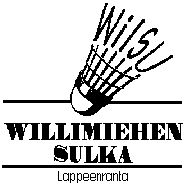 HUOM! Tämän jäsentiedotteen lopussa jäsenmaksut + ohjeet maksuista!MUUTOKSIA TULEVALLE KAUDELLE ja muuta tärkeää tietoa !!!!!Wilsun kotisivujen osoite: www.wilsu.fiOHJATTU junnuvalmennus maanantaisin klo 17-18.30 u-talolla. JÄSENMAKSUISSA MUUTOKSIA  KISAILIJAT: osallistumismaksut kisoihin: Aikuiset: omavastuu 70 % (kaikista kisoista), maksetaan vain yksi kutakin pelimuotoa, jos osallistuu junnuvalmennuksiin (jos ei osallistu 100 %:n omavastuu)	JUNNUT: Junnukisat ilmaiseksi, aikuisten sarjoista maksu 50 %	TÄRKEÄÄ: muista muuttaa yhteystietosi, kun ne muuttuvat (postiosoite ja sähköpostiosoite)LISENSSIASIAA – kaikki hoitavat vakuutuksensa itse sekä lisenssitLisenssi- ja vakuutusasioissa on vuosittain muutoksia. Niin on tänäkin vuonna. Ne on paras katsoa liiton sivulta: www.sulkapallo.fi ja ”Kilpailija”-valikko.Kausilisenssin voimassaoloaika on 1.7.2016 - 30.6.2017:Junioreita ei ole vakuutettu seuran puolesta. Vakuutukset nuorille junioreille ovat melko halpoja, jos sellaisen haluaa ottaa.SEURAN TIEDOTUSTOIMINTA JA YHTEYSTIETOJEN MUUTOKSETWilsun tiedotuksesta iso osa tapahtuu nykyisin sähköpostin välityksellä. Osa asioista tiedotetaan (ei erityisen tärkeät asiat) vain ja ainoastaan sähköpostilla tai sitten ne ovat luettavissa seuran kotisivuilta. Tässä muutama tärkeä yhteystieto (huom. vuosikokouksessa henkilöt voivat vaihtua):	Puheenjohtaja: Timo Alho		nimi.sukunimi@lut.fi 040-5126 324Sihteeri: Kaisa Kostamo-Laine	nimi.sukunimi@kymp.net 040 707 2976	Urheilutalon info			05-6163021	Wilsun kotisivut			www.wilsu.fi					Kotisivut ja liiton asiat: 		Timo Alho 	Sulkapalloliiton kotisivut		www.sulkapallo.fiYhteystietojen muutokset käyvät kätevästi kotisivun kautta, kun käyt täyttämässä jäsenilmoituslomakkeen.TALVEN HARJOITUSAJATJUNNUT: Urheilutalo:Maanantai		17.00-18.30 		- ohjattu juniorivalmennus	Huhtiniemen liikuntakeskus (yleiset vuorot) uusi halli: Tiistai			16.00-18.30		Omavastuu  3 ePerjantai		16.00-18.00 		Omavastuu  3 eSunnuntai		16.00-18.00		Omavastuu  3 e”Omavastuuperiaate” tarkoittaa, että jokainen maksaa vuoronsa raha-lippaaseen samantien (Hippo-pankki kentän laidalla). Yhden vuoron hinta on 3 euroa (=1,5 h) aikuisilta ja 1,50 e junioreilta. CMS-klubilaisten omavastuu on 0 euroa. WILSULAISTEN HINNAT HUHTINIEMESSÄkun pelaatte muina aikoina, kuin harjoitusaikoina:12 €/h, arki-iltaisin klo 16 jälkeen9 €/h, arkisin ennen klo 16:tta ja viikonloppuisinHallin kassalla on nimilista seuran jäsenistä ja tarvittaessa on todistettava henkilöllisyys.MAILOJEN JÄNNITYS JA PALLOTMailoja jännittää Tapio Ryhänen  050-4414517 tai mailan voi jättää Huhtiniemen hallille kassalle. Tapsa noutaa mailat sieltä. Sulkaisia palloja voi ostaa seurahintaan Huhtiniemestä Etelä-Karjalan liikuntakeskuksesta. Pallojen hinta voi vaihdella ajoittain riippuen sisäänostohinnasta (dollarin kurssista).HUHTINIEMEN SARJAHuhtiniemen sarja pyörii täydellä teholla. Toivommekin niiden jäsenten (varsinkin kilpaa pelaavien) ilmoittautuvan sarjaan mukaan, jotka eivät vielä pelaa siinä. KILPAILUTOIMINTASulkapalloliiton virallinen kilpailukalenteri: http://www.sulkapallo.fi/ ja sieltä sitten valitaan kilpailutoiminta jne. Jos kilpailet, niin pelaajaksi pitää rekisteröityä. Ilmoittautumiskäytäntö on muuttunut. Katso ohjeet liiton sivulta:http://www.sulkapallo.fi/kilpailija/kotimaan-kilpailuilmoittautumiset/Osanottomaksuista aikuispelaajat maksavat itse 100 %,jos eivät osallistu junnuvalmennuksiin. Laskutus puolivuosittain. Timolle voi ilmoittaa, jos haluaa pitää valmennuksia.Junioripelaajat saavat junnukisat ilmaiseksi, mutta maksavat 50 % aikuisten kisoista.JÄSENMAKSUT!!!!!!Tietojen muuttaminen käy lähettämällä esim. sähköpostia osoitteella timo.alho@lut.fi tai soittamalla Timpalle 040-5126324 tai täyttämällä yhteystietolomake Wilsun kotisivulla. Maksamalla ajoissa varmistat, että saat seuran edut käyttöösi. Esimerkiksi huhtiniemen liikuntahallille toimitamme maksaneiden nimilistan muutaman kerran vuodessa. Hallin työntekijöiden kanssa on puhuttu, että alennusta ei tule, jos nimeä ei ole listassa.  Ensimmäisen kuukauden ajan kaikkien tämän tiedotteen saaneiden nimet ovat kyseisellä listalla – sen jälkeen vain jäsenmaksun maksaneiden.Jäsenmaksujen suuruus: juniorit 60 euroa, sisaralennus 15 euroa (kun yksi junnu maksaa täyden maksun, muut saavat 15 euron alennuksen omasta maksustaan)aikuiset 80 euroaaikuiset CMS-jäsenet 40 euroaJÄSENMAKSUN MAKSAMINEN!!!!!!  kts. seuraava sivu………Alla on pankkiyhteystiedot ja lista, josta löydät viitenumerosi. Käytä viitenumeroa, koska se yksilöi, kenen maksusta on kyse. Perhe voi maksaa kerralla yhdellä viitteellä yhteenlasketun summan.VIITENUMEROT:Maksun saaja:Willimiehen SulkaSaajan tilinumero:FI48 5620 0940 0650 47Viitenumero:(katso listasta alla henkilökohtainen viitenumerosi!!!)Jos nimeä ei ole listassa, maksa ilman viitettä ja laita ”viestikenttään” jäsenen nimi, kenen jäsenmaksusta on kyse.ERÄPÄIVÄ21.10.2016Summa:80,-      Aikuiset40,-      Aikuiset CMS-jäsenet60,-      Junioritkts. sisaralennuksen ohjeet yllä160  018Aalto Eetu160  636Lindqvist Alexi160  021Aalto Olli160  649Liukkonen Juuso160  034Ahola Riku160  652Loukiainen Jyry160  047Alho Timo160  665Loukiainen Lotta160  050Alho Toni160  678Luokkala Maiju160  063Alho Tuomas160  681Makkonen Olli160  076Arvela Janne160  694Maksimainen Jari160  089Auvinen Sami160  704Meskanen Miika160  092Bedarov Nicolas160  717Meuronen Mika160  102Eskola Aki160  720Miettinen Aki160  115Gomes Aleksis160  733Mänttäri Samu160  128Hahl Petri160  746Määttänen Esko160  131Harinen Teemu160  759Möller Hannu160  144Harju Jukka160  762Nevvonen Anna160  157Hautaniemi Pekka160  775Nikkari Anton160  160Heikkinen Ada160  788Nikunen Seppo160  173Heinonen Anna-Maria160  791Oksanen Paula160  186Heinonen Marko160  801Olkkonen Timo160  199Hietala Emil160  814Parviainen Maiju160  209Holopainen Sampsa160  827Parviainen Pekka160  212Huiskonen Janne160  830Penttilä Tommi160  225Huttunen Eetu160  843Penttinen Patrik160  238Huuhtanen Ville160  856Peräkylä Eetu160  241Hynynen Vilja160  869Perälä Ville160  254Hägg Arttu160  872Pitkänen Eetu160  267Innanen Tytti160  885Pitkänen Taneli160  270Jones Thomas160  898Poltavtsev Artur160  283Junttila Oskari160  908Priha Kari160  296Kaipia Anna160  911Puikkonen Timo160  306Kaipia Joonas160  924Pulli Ahti160  319Karels Pauli160  937Rautio Enne160  322Karhumäki Jukka160  940Ritavesi Antti160  335Karttunen Teppo160  953Rommi Martti160  348Karttunen Tomi160  966Ronkainen Jouni160  351Karttunen Vesa160  979Rossi Arttu160  364Kauppi Sampsa160  982Ruotsalainen Ella160  377Kivistö Maria160  995Rusanen Maria160  380Koivunen Maiju161  004Ryhänen Tapio160  393Kokkola Paavo161  017Saari Aleksi160  403Korhonen Emma161  020Saarinen Juha160  416Kostamo-Laine Kaisa161  033Saksanen Pauli160  429Kotajärvi Niilo161  046Salminen Juha160  432Kukkonen Vesa161  059Saukkonen Markus160  445Kärkkäinen Julia161  062Savolainen Niko160  458Käyhty Milla161  240Vilppu Seppälä160  461Käyhty Tommi161  075Sillanpää Aleksi160  474Laakso Lotta161  088Silvennoinen Nea160  487Laine Anni161  091Soikkeli Silja160  490Laitinen Juulia161  101Soikkeli Vilma160  500Lamminpää Tero161  114Sutinen Anton160  513Lantta Aapo161  127Tanhuanpää Aapo160  526Lantta Jarno161  130Tanhuanpää Timo160  539Laukkanen Helinä161  143Tarvainen Janne160  542Laukkanen Matias161  156Taskula Jani160  555Laukkanen Niina161  169Tiainen Juho160  568Laukkanen Pasi161  172Tiittanen Milla160  571Laukkanen Teemu161  185Tiussa Suvi160  584Laurikainen Jari161  198Turkia Ritva160  597Lehtola Tuomas161  208Tuuri Teemu160  607Lehtolainen Leevi161  211Tyyskä Terhi160  610Leino Niko161  224Varonen Reijo160  623Lindberg Tuisku161  237Viitikko Yrjö